بسمه تعالی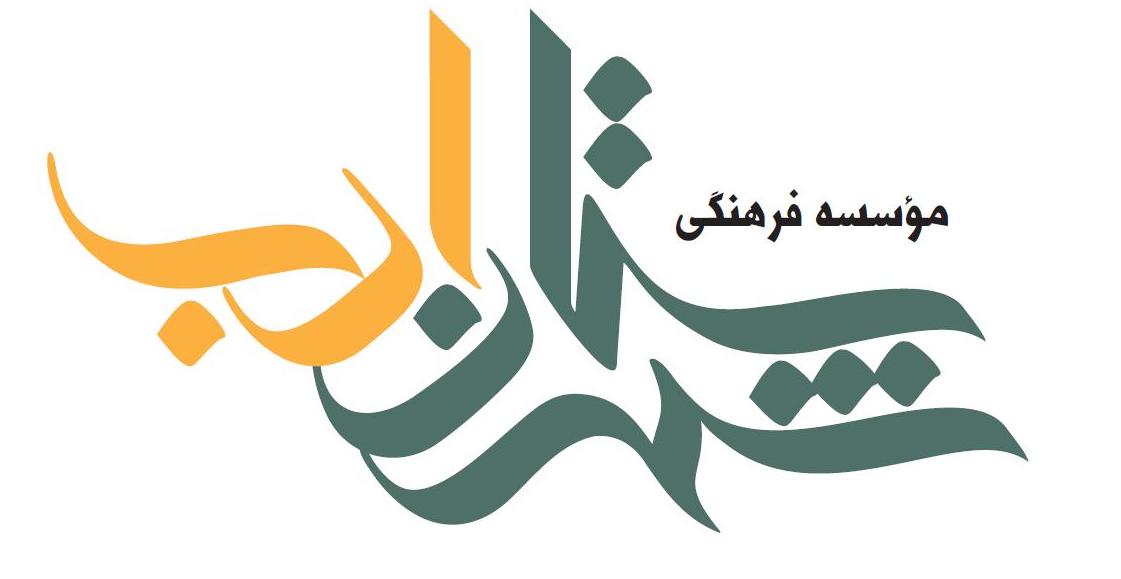 نام: نام خانوادگی: تاریخ تولد:      /     /     محل تولد: تحصیلات: محصل در / شاغل در: تلفن همراه: تلفن ثابت: نشانی وبلاگ: پست الکترونیکی: نشانی منزل: نشانی منزل: نشانی منزل: نشانی منزل: نشانی منزل: نشانی منزل: کد پستی: کد پستی: مدت فعاليت جدی در حوزه شعر: سوابق ادبي (عناوين كسب شده، حضور فعال در محافل و انجمن‌ها، همكاري با مطبوعات و ... ):سوابق ادبي (عناوين كسب شده، حضور فعال در محافل و انجمن‌ها، همكاري با مطبوعات و ... ):سوابق ادبي (عناوين كسب شده، حضور فعال در محافل و انجمن‌ها، همكاري با مطبوعات و ... ):سوابق ادبي (عناوين كسب شده، حضور فعال در محافل و انجمن‌ها، همكاري با مطبوعات و ... ):سوابق ادبي (عناوين كسب شده، حضور فعال در محافل و انجمن‌ها، همكاري با مطبوعات و ... ):سوابق ادبي (عناوين كسب شده، حضور فعال در محافل و انجمن‌ها، همكاري با مطبوعات و ... ):سوابق ادبي (عناوين كسب شده، حضور فعال در محافل و انجمن‌ها، همكاري با مطبوعات و ... ):سوابق ادبي (عناوين كسب شده، حضور فعال در محافل و انجمن‌ها، همكاري با مطبوعات و ... ):سوابق ادبي (عناوين كسب شده، حضور فعال در محافل و انجمن‌ها، همكاري با مطبوعات و ... ):سوابق ادبي (عناوين كسب شده، حضور فعال در محافل و انجمن‌ها، همكاري با مطبوعات و ... ):کتاب‌هایی که تاکنون در حوزۀ شعر و ادبیات مطالعه کرده‌اید:کتاب‌هایی که تاکنون در حوزۀ شعر و ادبیات مطالعه کرده‌اید:کتاب‌هایی که تاکنون در حوزۀ شعر و ادبیات مطالعه کرده‌اید:کتاب‌هایی که تاکنون در حوزۀ شعر و ادبیات مطالعه کرده‌اید: